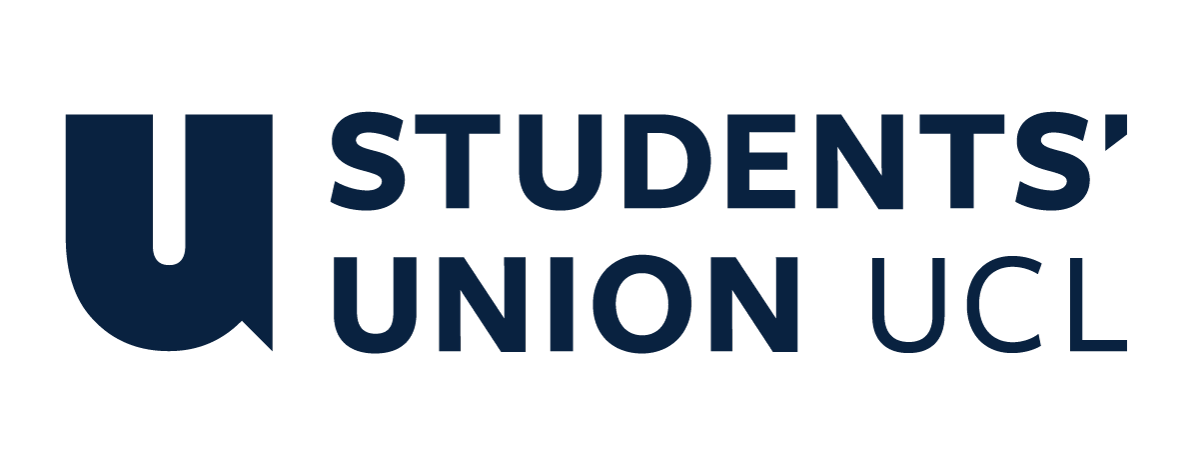 The Constitution of Students’ Union UCL Music Society (RUMS)NameThe name of the club/society shall be Students’ Union UCL Music Society (RUMS).The club/society shall be affiliated to Students’ Union UCL.Statement of IntentThe constitution, regulations, management and conduct of the club/society shall abide by all Students’ Union UCL policy, and shall be bound by the Students’ Union UCL Memorandum & Articles of Association, Byelaws, Club and Society Regulations and the club and society procedures and guidance – laid out in the ‘how to guides’.The club/society stresses that it abides by Students’ Union UCL Equal Opportunities Policies, and that club/society regulations pertaining to membership of the club/society or election to the club/society shall not contravene this policy.The Club and Society Regulations can be found on the following webpage: http://studentsunionucl.org/content/president-and-treasurer-hub/rules-and-regulations.The Society CommitteePresidentThe president’s primary role is laid out in section 5.7 of the Club and Society Regulations.The President shall be the principal Officer of the Society and shall ensure that the Society operates within its constitution and within these regulations.The President shall call general meetings of the Society and shall ensure that appropriate elections for the following year’s Officers take place.The President shall be the primary point of contact between the Union and the Society members. They must ensure that the Society is represented at all relevant Union meetings.The President shall have ultimate responsibility for all the activities of the Society, including joint responsibility for the financial affairs with the Treasurer.  TreasurerThe treasurer’s primary role is laid out in section 5.8 of the Club and Society Regulations.The Treasurer shall be jointly responsible for all financial matters of the Society.The Treasurer shall authorise and record all expenditure on behalf of the Society except for when they need to reclaim money themselves. In this case the President shall authorise this expenditure.The Treasurer shall be responsible for sourcing and organising any sponsorship for the Society. Social Secretary & Welfare OfficerThe welfare officer’s primary role is laid out in section 5.9 of the Club and Society Regulations.The Social Secretary & Welfare Officer shall be responsible for making Society members and event attendees feel welcome as well as organising regular social events for Society members throughout the academic year.The Social Secretary & Welfare Officer shall be responsible for organising at least one big social event per term, which is open to all Society members. The purpose of these events is to facilitate intra-society friendship.The Social Secretary & Welfare Officer shall encourage members to join and interact with the Society at every level no matter the background, ability, requirements or beliefs of that individual.The Social Secretary & Welfare Officer shall determine, organise and run projects bespoke to the minority demographic of the Society.The Social Secretary & Welfare Officer shall signpost effectively to advice and support services available for the physical and mental well-being of members. Additional Committee Members Publicity OfficerThe Publicity Officer shall be responsible for the publicity affairs of the Society.The Publicity Officer shall compose and circulate a regular newsletter to all members of the Society, detailing upcoming Society and wider music events, opportunities for acts and general information.The Publicity Officer shall also carry out administrative functions not falling under the remit of the other Committee members.Community Outreach Officer The Community Outreach Officer shall be the chief liaison with the VSUResponsible for writing monthly updates on the volunteering that occurs within the societyResponsible for formulating and distributing questionnaires to evaluate the outcomes of the volunteeringThe Community Outreach Officer shall aid the group leads in creating opportunities to volunteer regularly throughout the academic year.Management of the club/society shall be vested in the club/society committee which will endeavour to meet regularly during term time (excluding UCL reading weeks) to organise and evaluate club/society activities.The committee members shall perform the roles as described in section 5 of the Students’ Union UCL Club and Society Regulations.Committee members are elected to represent the interests and well-being of club/society members and are accountable to their members. If club/society members are not satisfied by the performance of their representative officers they may call for a motion of no-confidence in line with the Students’ Union UCL Club and Society Regulations.Terms, Aims and ObjectivesThe club/society shall hold the following as its aims and objectives.To provide as many people as possible with a wide variety of opportunities to get involved with music performance and to encourage appreciation of music. This shall be achieved through:The running of a range of ensembles, some choral and some instrumental, some of which are auditioned and the rest of which are not, to cater for people at any stage of musical development.The promotion of events and ensembles run by the Society, both within the RUMS & UCL student community and outside of it.The maintenance of an email mailing list consisting of Society members and non-members. This mailing list shall be used to publicise and promote Society events and other opportunities to get involved in music.The promotion of opportunities to get involved in music through events of other Societies affiliated to the Union.The promotion of opportunities to get involved in music through the Union’s Volunteering Services Unit.The promotion of student ticket offers to music events and performances in London, for example the Student Pulse Concerts.The club/society shall strive to fulfil these aims and objectives in the course of the academic year as its commitment to its membership.The core activities of the club/society shall be: Every ensemble within the Society shall rehearse once per week, excluding Reading Weeks. Additional rehearsals, for example during the week of a performance, may be called at the discretion of the ensemble Manager and the Society Committee. The ensembles within the Society are:RUMS String Ensemble: This ensemble is not auditioned; it caters for string players of any standard. The size of the ensemble is only dependent upon the number of people who want to be in it.AccaRhythmia (RUMS female a cappella group): This is an auditioned ensemble. Auditions are held early in Term 1. The size of the ensemble is determined by the requirements of the repertoire and the number of auditionees.Chordiac Arrest (RUMS male barbershop group): This is an auditioned ensemble. Auditions are held early in Term 1. The size of the ensemble is determined by the requirements of the repertoire and the number of auditionees.RUMS String Quartet: This is an auditioned ensemble. Auditions are held early in Term 1. The size of the ensemble is determined by the requirements of the repertoire and the number of auditionees.Creating and nurturing new ensembles to provide a platform for as many people as possible with a wide variety of opportunities to get involved with music performance and to encourage appreciation of music.The ensembles within the Society shall perform a series of concerts throughout the academic year, organised by the Society committee. The programme for each of these concerts shall be decided by the President in conjunction with the Manager of the ensemble, but only following consultation with the Society membership. Suggestions for repertoire shall be accepted from any member of the Society. All suggestions shall be seriously considered and every effort made to accommodate members’ requests.All Society members are offered the opportunity to perform in concerts throughout the year.Providing opportunities for all members to participate in volunteering and community work through performing for a range of charitable causes including local hospitals, churches and charities.In addition, the club/society shall also strive to organise other activities for its members where possible: A series of social events throughout the academic year to promote intra-society friendships. These events are the responsibility of the Social Secretary & Welfare Officer on the Society Committee.Collaborative events with other societies and organisations for the enjoyment of members of all UCL students.This constitution shall be binding on the club/society officers, and shall only be altered by consent of two-thirds majority of the full members present at a club/society general meeting. The Activities Executive shall approve any such alterations. This constitution has been approved and accepted as the Constitution for the Students’ Union UCL Music Society (RUMS). By signing this document the president and treasurer have declared that they have read and abide by the Students’ Union UCL Club and Society Regulations.President name:Jonathan HutchinsPresident signature: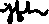 Date:18.06.21Treasurer name:Joshua FerreiraTreasurer signature: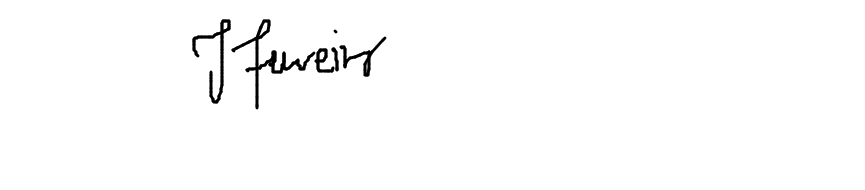 Date:18.06.21